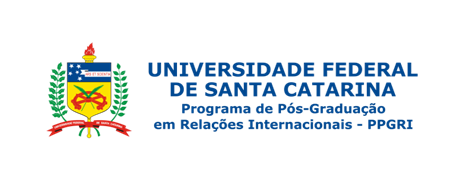 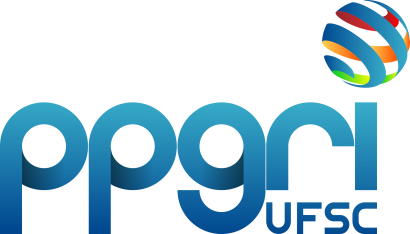 Solicitação de renovação de bolsaNome do mestrando:Nome do orientador:Parecer do orientador sobre o estado de elaboração da dissertação:Solicito a renovação da bolsa de mestrado, comprometendo-me a continuar residindo na região de Florianópolis, a participar dos eventos científicos organizados pelo PPGRI, a manter em dia o processo de pesquisa e elaboração da dissertação e a não acumular a bolsa com outros benefícios ou com fonte salarial.Local e dataAssinatura do mestrando                     Assinatura do orientador